              recipient partner:		 resource partner:		workplan period: 			submission date: This workplan was jointly developed and has been agreed to by representatives of the partnership institutions:Name of Resource Partner Institution:  Institution Description: Include year established, mission, and areas of expertise brought to the partnership, including expertise in the field of HIV/AIDSName of Recipient Partner Institution:  Institution Description: Include year established, mission, and areas of expertise brought to the partnership, including expertise in the field of HIV/AIDSProblem Statement: What problem is the partnership trying to solve?Partnership Goal: In one sentence, broadly describe what the partnership is trying to achieveC.    “SMART” Partnership Objectives Checklist (max. 3-4 objectives) Ensure that all objectives are specific, measureable, attainable, relevant and time-bound. D.	Potential Challenges to Partnership Activities E.    Potential Resources Please list potential resources that partners can leverage to implement, monitor and evaluate activities. For example, recipient partners may be able to offer free or low-cost meeting spaces for exchanges, while resource partners may be able to contribute in-kind donations of books and equipment. Both partners could list potential collaborating organizations with which they have existing relationships, and the names of technical experts within each institution who may be able and willing to assist the partnership.Please provide as much information as possible about planned exchange trips below, with the understanding that the plan will be revised as needed over time. New partnerships: Please list planned collaboration with other organizations in the coming year Continuing partnerships: For each annual workplan, please provide an update on what each collaboration has accomplished in the previous workplan period and indicate if and how each collaboration will continue. If a collaboration will not continue, enter “N/A” in the third column. Please list all planned collaboration activities under the appropriate objective in Section 3. Partnership Monitoring Framework Please insert relevant PEPFAR-mandated indicators and partnership short-term and intermediate-term outcomes listed in section 3. (Note that intermediate outcomes will require an outcome evaluation). Filling in this table will help you determine if each indicator is both relevant to the project and feasible to collect. Plans to Report Findings At the end of each quarter, partners will jointly submit a Partnership Quarterly Report (PQR). PQRs are due within the first week of the new quarter (see quarter schedule and PQR due dates, below) and will be subject to the Twinning Center’s review and approval. If any reports, promotional materials, training documentation, curricula, or other documents are produced during the quarter, partners will attach these files as appendices to the PQR. C. Plan to Disseminate FindingsIn addition to mandatory reporting, how do partners plan to disseminate findings? Examples include abstract submission, attending conferences, writing journal articles, partner websites, stakeholder meetings, etc. Please list all anticipated activities and the anticipated funding source for each activity. Note that AIHA encourages partners to disseminate partnership findings, but cannot guarantee funding for conference attendance, manuscript submission, etc. The Twinning Center broadly defines sustainability as a recipient partner’s ability to continue activities initiated by a partnership and/or sustain the outcomes of a partnership after Twinning Center funding has ended. Please consider what “sustainability” will look like for your partnership. Start by listing the key partnership outputs and/or outcomes that you want to sustain after Twinning Center funding has ended. Then, consider what ultimately needs to happen in order to ensure sustainability (i.e. national government buy-in or financial support). Then list specific activities to achieve this result. Please be sure to include these activities under the appropriate objective in Section 3, including the activity’s timeline and person(s) responsible. PEPFAR 3.0 priorities now include quality assurance and quality improvement. Accordingly, PEPFAR now requires its partners to demonstrate and document that they have set explicit quality standards for interventions, and that they document their adherence to these standards. While AIHA and its twinning partners have always sought to achieve the highest standards of quality, we must therefore ensure that we state these standards explicitly, and document that we have met them. In accordance with PEPFAR’s 2014 Quality Strategy (PQS), the Twinning Center defines quality as “the degree to which health services for individuals and populations increase the likelihood of desired health outcomes and are consistent with current professional knowledge.” According to the PQS, improving quality in health care is achieved by: Implementing interventions according to established standards that ensure programs are effective and outcomes are achieved Collecting and using reliable data to understand the level of service quality, identify problems, and make improvements Evaluating programs for outcomes and impact The Twinning Center determines the quality of resource partner technical assistance by determining whether the resource partner is accredited by the US Department of Education, or another equally reputable US-based or international accreditation body. Proxy measures of the quality of technical assistance include post-test scores and/or training assessments after a resource partner has conducted a training. When a resource partner engages in quality improvement training, proxy measures of the quality of technical assistance include QI project baseline and output/short-term outcome data. Primary resource partner accreditation: Additional US-based or international accreditations: Proxy Indicators: (i.e. pre/post test results; training assessments; national approval of curricula) 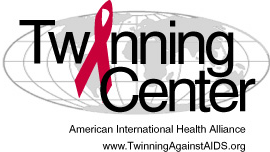 PARTNERSHIP  WORKPLANSignature of RepresentativeSignature of RepresentativeName and TitleName and Title InstitutionInstitutionDateDateTwinning Center ApprovalDatesection 1description of partnership organizationsSection 2description of partnership projectObjectivesSpecificMeasurableAttainableRelevantTime-BoundChallengeCan it be addressed, and if so, how?Timeframe or Deadline (if applicable)Person(s) Responsible (if applicable)ResourceContribution to WorkplanPerson(s) Responsiblesection 3implementation planObjective 1Objective 1Expected Short-Term and Intermediate Outcomes Expected Short-Term and Intermediate Outcomes ActivitiesActivitiesActivitiesOctober 2015 – September 2016October 2015 – September 2016October 2015 – September 2016October 2015 – September 2016Output Indicator          (if applicable)Person(s) Responsible for Activity  ActivitiesActivitiesActivitiesOct-DecJan-MarchApril-JuneJuly-SepOutput Indicator          (if applicable)Person(s) Responsible for Activity  1.11.21.3Objective 2Objective 2Expected Short-Term and Intermediate OutcomesExpected Short-Term and Intermediate OutcomesActivitiesActivitiesActivitiesOctober 2015 – September 2016October 2015 – September 2016October 2015 – September 2016October 2015 – September 2016Output Indicator          (if applicable)Person(s) Responsible for Activity  ActivitiesActivitiesActivitiesOct-DecJan-MarchApril-JuneJuly-SepOutput Indicator          (if applicable)Person(s) Responsible for Activity  2.12.22.3Objective 3Objective 3Expected Short-Term and Intermediate OutcomesExpected Short-Term and Intermediate OutcomesActivitiesActivitiesActivitiesOctober 2015 – September 2016October 2015 – September 2016October 2015 – September 2016October 2015 – September 2016Output Indicator          (if applicable)Person(s) Responsible for Activity  ActivitiesActivitiesActivitiesOct-DecJan-MarchApril-JuneJuly-SepOutput Indicator          (if applicable)Person(s) Responsible for Activity  3.13.23.3Section 4planned exchange tripsTrip No.Estimated DatesPurpose of TripLocationRelates to Objective/Activity  No.Title of Travelers (and name if available)1Individual(s) traveling & areas of expertise: Justification and purpose of travel: Rationale for the trip’s duration:  2Individual(s) traveling & areas of expertise: Justification and purpose of travel: Rationale for the trip’s duration:  3Individual(s) traveling & areas of expertise: Justification and purpose of travel: Rationale for the trip’s duration:  4Individual(s) traveling & areas of expertise: Justification and purpose of travel: Rationale for the trip’s duration:  Section 5collaboration with other external organizationsName of OrganizationAccomplishments to Date (continuing collaborations only)Planned Collaborative ActivitiesTimeframeRelated Objective/Activity No.  Person(s) ResponsibleSection 6Monitoring and evaluation  IndicatorBaseline at Beginning of FY16Target for End of FY16Timeframe(if not end of FY16)Data SourceFrequency of Data Collection Data Quality Concerns? (Y/N) Responsible person/agencyHRH_PRE: Number of new HCW who graduated from a pre-service training institution or program as a result of PEPFAR-supported strengthening efforts, within the reporting period, by select cadre Short-term Outcome: (i.e. post-test results, graduation rates) Short-term Outcome: (i.e. post-test results, graduation rates) Intermediate-term Outcome: (i.e. improved quality of HIV-related nursing care; improved quality of social services for OVC)Outcome evaluationOncePartnership Quarterly Report Due Dates to AIHAPartnership Quarterly Report Due Dates to AIHAQ1: October-December 2015January 8, 2016Q2: January –March 2016April 7, 2016Q3: April –June 2016July 7, 2016Q4: July-September 2016October 7, 2016Ideas to Disseminate FindingsAnticipated Funding SourceSection 7sustainability PLANPartnership Sustainability PlanPartnership Sustainability PlanPartnership Sustainability PlanPartnership Sustainability PlanPartnership Sustainability PlanPartnership Sustainability PlanPartnership Sustainability PlanKey Partnership Outputs and OutcomeKey Result to Ensure SustainabilityActivitiesTimeframeTimeframeTimeframeTimeframeKey Partnership Outputs and OutcomeKey Result to Ensure SustainabilityActivitiesQ1Q2Q3Q4Section 8contact information of key personnelResource PartnerResource PartnerResource PartnerResource PartnerResource PartnerResource PartnerInstitutional Title and Position within Partnership (i.e. coordinator)NameAddressTelephone #Skype ID #E-mailRecipient PartnerRecipient PartnerRecipient PartnerRecipient PartnerRecipient PartnerRecipient PartnerInstitutional Title and Position within Partnership NameAddressTelephone #Skype ID#E-mailAIHA AIHA AIHA AIHA AIHA AIHA Institutional Title and Position within Partnership NameAddressTelephone #Skype ID#E-mailSection 8WORKPLAN ADDENDUM: QUALITY ASSURANCE 